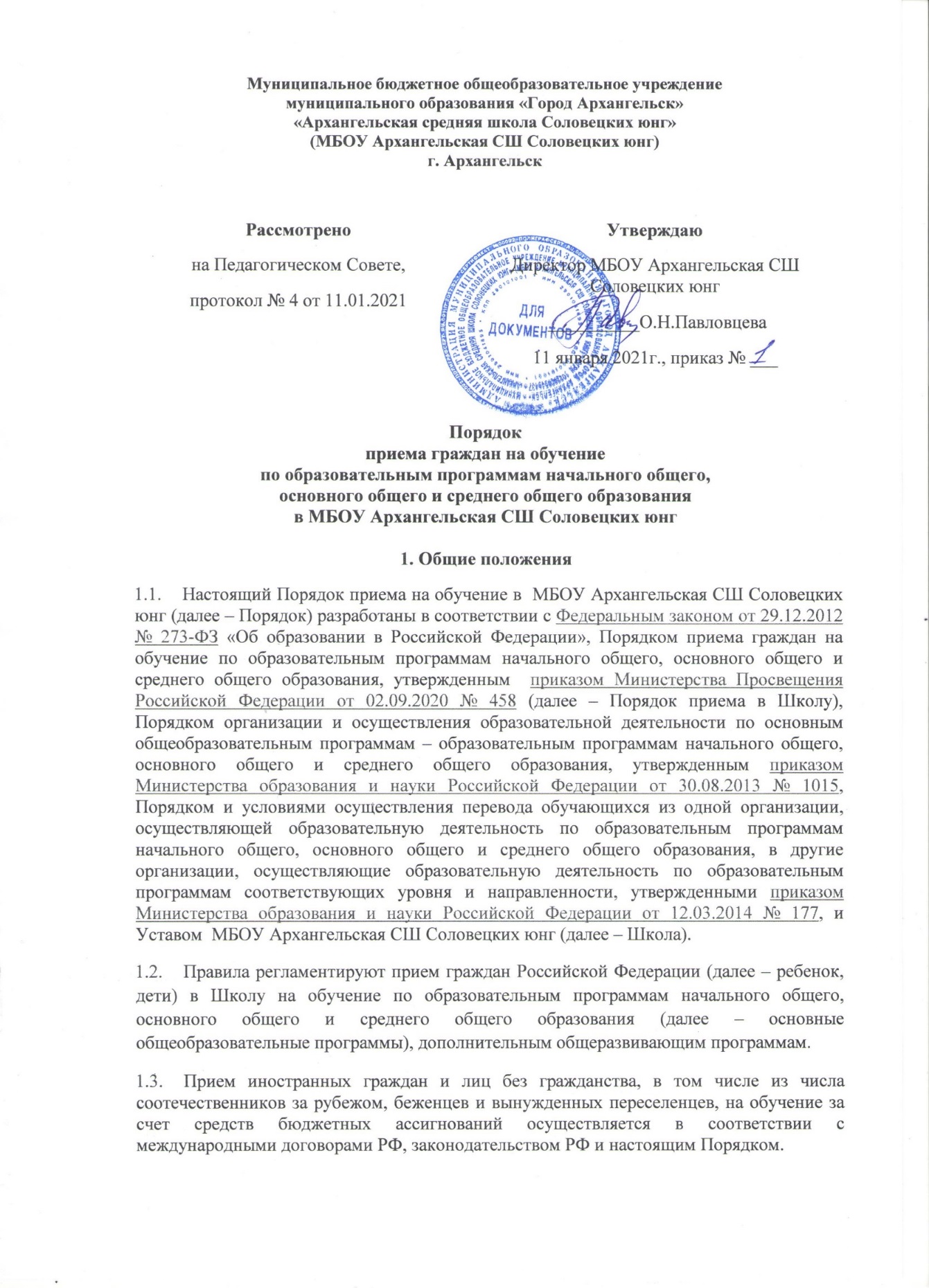 Порядокприема граждан на обучениепо образовательным программам начального общего, основного общего и среднего общего образованияв МБОУ Архангельская СШ Соловецких юнгОбщие положения Настоящий Порядок приема на обучение в  МБОУ Архангельская СШ Соловецких юнг (далее – Порядок) разработаны в соответствии с Федеральным законом от 29.12.2012 № 273-ФЗ «Об образовании в Российской Федерации», Порядком приема граждан на обучение по образовательным программам начального общего, основного общего и среднего общего образования, утвержденным  приказом Министерства Просвещения Российской Федерации от 02.09.2020 № 458 (далее – Порядок приема в Школу), Порядком организации и осуществления образовательной деятельности по основным общеобразовательным программам – образовательным программам начального общего, основного общего и среднего общего образования, утвержденным приказом Министерства образования и науки Российской Федерации от 30.08.2013 № 1015, Порядком и условиями осуществления перевода обучающихся из одной организации, осуществляющей образовательную деятельность по образовательным программам начального общего, основного общего и среднего общего образования, в другие организации, осуществляющие образовательную деятельность по образовательным программам соответствующих уровня и направленности, утвержденными приказом Министерства образования и науки Российской Федерации от 12.03.2014 № 177, и Уставом  МБОУ Архангельская СШ Соловецких юнг (далее – Школа). Правила регламентируют прием граждан Российской Федерации (далее – ребенок, дети) в Школу на обучение по образовательным программам начального общего, основного общего и среднего общего образования (далее – основные общеобразовательные программы), дополнительным общеразвивающим программам. Прием иностранных граждан и лиц без гражданства, в том числе из числа соотечественников за рубежом, беженцев и вынужденных переселенцев, на обучение за счет средств бюджетных ассигнований осуществляется в соответствии с международными договорами РФ, законодательством РФ и настоящим Порядком. Школа обеспечивает прием на обучение по основным общеобразовательным программам детей, имеющих право на получение общего образования соответствующего уровня и проживающих на территории, за которой закреплена Школа (далее – закрепленная территория). Организация приема на обучение Прием заявлений в первый класс для детей, имеющих право на внеочередной или первоочередной прием, право преимущественного приема, проживающих на закрепленной территории, начинается 1 апреля и завершается 30 июня текущего года. Прием заявлений в первый класс для детей, не проживающих на закрепленной территории, начинается с 6 июля текущего года до момента заполнения свободных мест для приема, но не позднее 5 сентября текущего года. В случаях, если Школа закончила прием всех детей, указанных в пункте 2.1. настоящего Порядка, прием в первый класс детей, не проживающих на закрепленной территории, может быть начат ранее 6 июля текущего года. Прием заявлений на зачисление на обучение по основным общеобразовательным программам ведется в течение учебного года при наличии свободных мест. Приём заявлений на обучение по дополнительным общеразвивающим программам осуществляется с 1 сентября текущего года по 1 марта следующего года. До начала приема в Школе формируется приемная комиссия. Персональный состав приемной комиссии, лица, ответственные за прием документов и график приема заявлений и документов, утверждаются приказом директора Школы. Приказ, указанный в пункте 2.5 правил размещается на информационном стенде в Школе и на официальном сайте Школы в сети Интернет в течение трёх рабочих дней со дня его издания. До начала приема на информационном стенде в Школе и на официальном сайте Школы в сети Интернет размещается: распорядительный акт муниципалитета о закреплённой территории (не позднее 10 календарных дней с момента его издания); информация о количестве мест в первых классах (не позднее 10 календарных дней с момента издания распорядительного акта о закреплённой территории); сведения о наличии свободных мест для приема детей, не проживающих на закрепленной территории (не позднее 5 июля); примерная форма заявления о приеме на обучение по основным общеобразовательным программам и образец ее заполнения; форма заявления о зачислении в порядке перевода из другой организации и образец ее заполнения; форма заявления о приёме на обучение по дополнительным общеобразовательным программам и образец ее заполнения; информация о направлениях обучения по дополнительным общеразвивающим программам, количестве мест, графике приёма заявлений (не позднее чем за 15 календарных дней до начала приёма документов); информация об адресах и телефонах органов управления образованием, осуществляющих признание и установление эквивалентности образования, полученного ребенком за пределами РФ; дополнительная информация по текущему приему.  2.8. Родители (законные представители) несовершеннолетних вправе выбирать до завершения получения ребенком основного общего образования с учетом мнения ребенка и рекомендаций психолого-медико-педагогической комиссии (при их наличии) формы получения образования и формы обучения, язык, языки образования, факультативные и элективные учебные предметы, курсы, дисциплины (модули) из перечня, предлагаемого Школой. Прием на обучение по основным общеобразовательным программамПрием детей на обучение по основным общеобразовательным программам осуществляется без вступительных испытаний, за исключением индивидуального отбора для получения основного общего и среднего общего образования с углубленным изучением отдельных предметов или для профильного обучения. В приеме на обучение по основным общеобразовательным программам может быть отказано только при отсутствии свободных мест, за исключением лиц, не прошедших индивидуальный отбор для получения основного общего и среднего общего образования в класс (классы) с углубленным изучением отдельных предметов или для профильного обучения. Для обучения по программам начального общего образования в первый класс принимаются дети, которые к началу обучения достигнут возраста шесть лет и шесть месяцев при отсутствии противопоказаний по состоянию здоровья. Прием детей, которые к началу обучения не достигнут шести лет и шести месяцев, осуществляется с разрешения Учредителя в установленном им порядке. Преимущественные права приема в Школу имеют граждане, указанные в пунктах 9, 10, 12 Порядка приема в Школу. Прием детей с ограниченными возможностями здоровья осуществляется на обучение по адаптированным образовательным программам с согласия родителей (законных представителей) на основании рекомендаций психолого-медико-педагогической комиссии. Поступающие с ограниченными возможностями здоровья, достигшие возраста восемнадцати лет, принимаются на обучение по адаптированной образовательной программе только с согласия самих поступающих. Количество первых классов, комплектуемых в Школе на начало учебного года, определяется в зависимости от условий, созданных для осуществления образовательной деятельности, с учетом санитарных норм. Прием на обучение осуществляется в течение всего учебного года при наличии свободных мест. Прием на обучение по основным общеобразовательным программам во второй и последующие классы осуществляется при наличии свободных мест в порядке перевода из другой организации, за исключением лиц, осваивавших основные общеобразовательные программы в форме семейного образования и самообразования. Лица, осваивавшие основные общеобразовательные программы в форме семейного образования и самообразования, не ликвидировавшие в установленные сроки академическую задолженность, вправе продолжить обучение в Школе и принимаются на обучение в порядке, предусмотренном для зачисления в первый класс, при наличии мест для приема. Дополнительно к документам, перечисленным в разделе 4 настоящего Порядка, совершеннолетние поступающие или родители (законные представители) несовершеннолетних предъявляют документы, подтверждающие прохождение поступающим промежуточной аттестации в других образовательных организациях (при наличии), с целью установления соответствующего класса для зачисления. При приеме на обучение по имеющим государственную аккредитацию основным образовательным программам начального общего и основного общего образования выбор языка образования, изучаемого родного языка из числа языков народов РФ, в том числе русского языка как родного языка, государственных языков республик РФ осуществляется по заявлениям родителей (законных представителей) детей. 4. Порядок зачисления на обучение по основным общеобразовательным программамПрием детей в первый класс осуществляется по личному заявлению родителя (законного представителя) ребенка или поступающего, реализующего право на выбор образовательной организации после получения основного общего образования или после достижения восемнадцати лет. Образец заявления о приеме утверждается директором Школы до начала приема и содержит следующие сведения: фамилия, имя, отчество (при наличии) ребёнка или поступающего; дата рождения ребёнка или поступающего; адрес места жительства и (или) адрес места пребывания ребёнка или поступающего; фамилия, имя, отчество (при наличии) родителя(ей) (законного(ых) представителя(ей) ребёнка; адрес места жительства и (или) адрес места пребывания родителя(ей) (законного(ых) представителя(ей) ребёнка; адрес(а) электронной почты, номера телефона(ов) (при наличии) родителя(ей) (законного(ых) представителя(ей) ребёнка или поступающего; наличие права внеочередного, первоочередного или преимущественного приёма; потребность ребёнка или поступающего в обучении по адаптированной образовательной программе и (или) в создании специальных условий для организации обучения и воспитания обучающегося с ограниченными возможностями здоровья в соответствии с заключением психолого-медико-педагогической комиссии (при наличии) или инвалида (ребёнка-инвалида) в соответствии с индивидуальной программой реабилитации; согласие родителя(ей) (законного(ых) представителя(ей) ребёнка на обучение ребёнка по адаптированной образовательной программе (в случае необходимости обучения ребёнка по адаптированной образовательной программе); согласие поступающего, достигшего восемнадцати лет, на обучение по адаптированной образовательной программе (в случае необходимости обучения по адаптированной образовательной программе); язык образования (в случае получения образования на родном языке из числа языков народов РФ или на иностранном языке); родной язык из числа языков народов РФ (в случае реализации права на изучение родного языка из числа языков народов РФ, в том числе русского языка как родного языка); государственный язык республики РФ (в случае предоставления общеобразовательной организацией возможности изучения государственного языка республики РФ); факт ознакомления родителя(ей) (законного(ых) представителя(ей) ребёнка или поступающего с Уставом, лицензией на осуществление образовательной деятельности, свидетельством о государственной аккредитации, общеобразовательными программами и другими документами, регламентирующими организацию и осуществление образовательной деятельности, права и обязанности обучающихся; согласие родителя(ей) (законного(ых) представителя(ей) ребёнка или поступающего на обработку персональных данных. Образец заявления о приеме на обучение размещается на информационном стенде и официальном сайте Школы в сети Интернет. Для приема в первый класс родитель(и) (законный(ые) представитель(и) детей, или поступающий предъявляют документы: копию документа, удостоверяющего личность родителя (законного представителя ребёнка или поступающего; копию свидетельства о рождении ребёнка или документа, подтверждающего родство заявителя; копию документа, подтверждающего установление опеки или попечительства (при необходимости); копию документа о регистрации ребёнка или поступающего по месту жительства или по месту пребывания на закреплённой территории или справку о приёме документов для оформления регистрации по месту жительства (в случае приёма на обучение ребенка или поступающего, проживающего на закреплённой территории, или в случае использования права преимущественного приёма на обучение по образовательным программам начального общего образования); справку с места работы родителя(ей) (законного(ых) представителя(ей) ребёнка (при наличии права внеочередного или первоочередного приёма на обучение); копию заключения психолого-медико-педагогической комиссии (при наличии). Родитель(и) (законный(ые) представитель(и) ребенка или поступающий имеют право по своему усмотрению представлять другие документы. Заявление о приеме на обучение и документы для приема, указанных в пп. 4.3. – 4.4. подаются одним из следующих способов: лично, по почте заказным письмом с уведомлением о вручении, через региональный портал государственных и муниципальных услуг, по электронной почте Школы, через электронную информационную систему Школы, в том числе через сайт Школы. При личном обращении заявитель обязан вместо копий предъявить оригиналы вышеуказанных документов. Школа проводит проверку достоверности сведений, указанных в заявлении о приеме, и соответствия действительности поданных документов в электронной форме. Для этого Школа обращается к соответствующим государственным информационным системам, в государственные (муниципальные) органы и организации. Прием на обучение в порядке перевода из другой организации осуществляется по личному заявлению совершеннолетнего поступающего или родителей (законных представителей) несовершеннолетнего о зачислении в Школу в порядке перевода из другой организации при предъявлении оригинала документа, удостоверяющего личность совершеннолетнего поступающего или родителя (законного представителя) несовершеннолетнего. Форма заявления утверждается директором Школы. Для зачисления в порядке перевода из другой организации совершеннолетние поступающие или родители (законные представители) несовершеннолетних дополнительно предъявляют: личное дело обучающегося; документы, содержащие информацию об успеваемости в текущем учебном году (выписка из журнала с текущими отметками и результатами промежуточной аттестации), заверенные печатью другой организации и подписью ее руководителя (уполномоченного им лица). Родители (законные представители) детей вправе по своему усмотрению представить иные документы, не предусмотренные правилами. Приемная комиссия при приеме любых заявлений, подаваемых при приеме на обучение в Школе, обязана ознакомиться с документом, удостоверяющим личность заявителя, для установления его личности, а также факта родственных отношений и полномочий законного представителя. Приемная комиссия при приеме заявления о зачислении в порядке перевода из другой организации проверяет предоставленное личное дело на наличие в нем документов, требуемых при зачислении в первый класс. В случае отсутствия какого-либо документа должностное лицо, ответственное за прием документов, составляет акт, содержащий информацию о регистрационном номере заявления о зачислении и перечне недостающих документов. Акт составляется в двух экземплярах и заверяется подписями совершеннолетнего поступающего или родителями (законными представителями) несовершеннолетнего и лица, ответственного за прием документов, печатью Школы. Один экземпляр акта подшивается в предоставленное личное дело, второй передается заявителю. Заявитель обязан предоставить недостающие документы в течение 14 календарных дней с даты составления акта.           Отсутствие в личном деле документов, требуемых при зачислении в первый класс, не является основанием для отказа в зачислении в порядке перевода. При приеме заявления должностное лицо приемной комиссии Школы знакомит поступающих, родителей (законных представителей) с Уставом Школы, лицензией на осуществление образовательной деятельности, свидетельством о государственной аккредитации, общеобразовательными программами и документами, регламентирующими организацию и осуществление образовательной деятельности, правами и обязанностями обучающихся. Факт ознакомления совершеннолетних поступающих или родителей (законных представителей) несовершеннолетних с документами, указанными в пункте 4.12, фиксируется в заявлении и заверяется личной подписью совершеннолетнего поступающего или родителей (законных представителей) несовершеннолетнего. Факт приема заявления о приеме на обучение и перечень документов, представленных родителем(ями) (законным(ыми) представителем(ями) ребенка или поступающим, регистрируются в журнале приема заявлений о приеме на обучение в общеобразовательную организацию. После регистрации заявления о приеме на обучение и перечня документов, представленных родителем(ями) (законным(ыми) представителем(ями) ребенка или поступающим, родителю(ям) (законному(ым) представителю(ям) ребенка или поступающему выдается документ, заверенный подписью должностного лица Школы, ответственного за прием заявлений о приеме на обучение и документов, содержащий индивидуальный номер заявления о приеме на обучение и перечень представленных при приеме на обучение документов. Зачисление в Школу оформляется приказом директора Школы в сроки, установленные Порядком приема в Школу. На информационном стенде и сайте Школы размещается информация об итогах приема не позднее следующего дня, когда был издан приказ о зачислении. Родитель(и) (законный(е) представитель(и) ребенка или поступающий вправе ознакомиться с приказом о зачислении лично в любое время по графику работы заместителя директора Школы. На каждого ребенка или поступающего, принятого в Школу, за исключением зачисленных в порядке перевода из другой организации, формируется личное дело, в котором хранятся заявление о приеме на обучение и все представленные родителем(ями) (законным(ыми) представителем(ями) ребенка или поступающим документы (копии документов). 5. Особенности приема на обучение по программе среднего общего образования Школа проводит прием на обучение по программе среднего общего образования в профильные классы (естественнонаучный, гуманитарный, социально-экономический, технологический, универсальный). Условия приема размещаются на информационном стенде в Школе и на официальном сайте Школы в сети Интернет до начала приема. Право первоочередного зачисления в профильные классы имеют выпускники 9 классов МБОУ Архангельская СШ Соловецких юнг, выпускники других образовательных учреждений зачисляются в профильные классы при наличии свободных мест. Прием в профильные классы осуществляется по личному заявлению родителя (законного представителя) ребенка, желающего обучаться в профильном классе. При подаче заявления предъявляется оригинал документа, удостоверяющего личность заявителя. В заявлении указываются сведения, установленные пунктом 24 Порядка приема в Школу и желаемый профиль обучения. К заявлению, указанному в пункте 5.4. настоящего Порядка, прилагаются копии документов, установленных пунктом 26 Порядка приема в Школу, и дополнительно документа, подтверждающего наличие преимущественного или первоочередного права на предоставление места в Школе (при наличии). При приеме в Школу для получения среднего общего образования представляется аттестат об основном общем образовании установленного образца. На основании решения приемной комиссии издается приказ о зачислении и комплектовании профильных классов. Информация об итогах зачисления доводится до сведения кандидатов, их родителей (законных представителей) посредством размещения на информационных стендах Школы в день издания приказа о зачислении. В случае несогласия с решением комиссии родители (законные представители) кандидата имеют право не позднее чем в течение 2 рабочих дней после дня размещения информации о результатах зачисления обратиться к администрации Школы для решения вопроса о зачислении. Зачисление для получения среднего общего образования в профильных классах в порядке перевода обучающихся из другой образовательной организации осуществляется при наличии мест в классе соответствующего профильного направления.Прием на обучение по дополнительным общеобразовательным программам 6.1. Количество мест для обучения по дополнительным общеобразовательным программам устанавливается в соответствии с муниципальным заданием учредителя. 6.2. На обучение по дополнительным общеобразовательным программам принимаются все желающие в соответствии с возрастными категориями, предусмотренными соответствующими программами обучения, вне зависимости от места проживания. 6.3. Прием на обучение по дополнительным общеобразовательным программам осуществляется без вступительных испытаний, без предъявления требований к уровню образования, если иное не обусловлено спецификой образовательной программы.  6.4. В приеме на обучение по дополнительным общеобразовательным программам может быть отказано только при отсутствии свободных мест. В приеме на обучение по дополнительным общеобразовательным программам в области физической культуры и спорта может быть отказано при наличии медицинских противопоказаний к конкретным видам деятельности. 6.5. Прием на обучение по дополнительным общеобразовательным программам осуществляется по личному заявлению совершеннолетнего поступающего или по заявлению родителя (законного представителя) несовершеннолетнего.  6.6. Для зачисления на обучение по дополнительным общеобразовательным программам совершеннолетние поступающие вместе с заявлением представляют документ, удостоверяющий личность. Совершеннолетние заявители, не являющиеся гражданами РФ, представляют документ, удостоверяющий личность иностранного гражданина, и документ, подтверждающий право заявителя на пребывание в России. 6.7. Для зачисления на обучение по дополнительным общеобразовательным программам родители (законные представители) несовершеннолетних вместе с заявлением представляют оригинал свидетельства о рождении или документ, подтверждающий родство заявителя, за исключением родителей (законных представителей) поступающих, которые являются обучающимися Школы. 6.8. Родители (законные представители) несовершеннолетних, не являющихся гражданами РФ, родители (законные представители) несовершеннолетних из семей беженцев или вынужденных переселенцев дополнительно представляют документы, предусмотренные разделом 4 настоящего Порядка, за исключением родителей (законных представителей) поступающих, которые являются обучающимися Школы. 6.9. Для зачисления на обучение по дополнительным общеобразовательным программам в области физической культуры и спорта совершеннолетние поступающие и родители (законные представители) несовершеннолетних дополнительно представляют справку из медицинского учреждения об отсутствии медицинских противопоказаний к занятию конкретным видом спорта, указанным в заявлении. 6.10. Ознакомление поступающих и родителей (законных представителей) несовершеннолетних с Уставом Школы, лицензией на право осуществления образовательной деятельности, свидетельством о государственной аккредитации, образовательными программами и документами, регламентирующими организацию и осуществление образовательной деятельности, правами и обязанностями обучающихся осуществляется в порядке, предусмотренном разделом 4 настоящего Порядка. 6.11. Прием заявлений на обучение, их регистрация осуществляются в порядке, предусмотренном разделом 4 настоящего Порядка. 6.12. Зачисление на обучение за счет средств бюджета оформляется приказом директора Школы.  